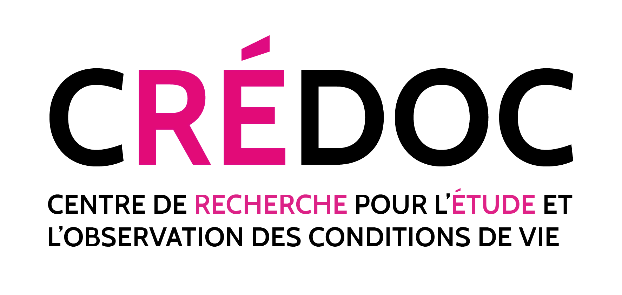 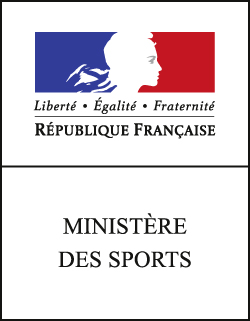 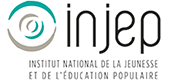 Baromètre national de la pratique sportive – Édition 2022Partie 1 : Votre profil (aucun changement)Q1. Êtes-vous ? 1 seule réponse possible. Un hommeUne femmeQ2. Quelle est votre année de naissance ? (comprise entre 1928 et 2003, bornes incluses) _ _ _ _ Q3. Quel est le code postal de votre ville de résidence ?_ _ _ _Cliquer sur le nom de commune (LIBGEO de l’Insee) d’où calcul automatique région et TUUQ4. Quelle est votre situation par rapport à l’emploi ? 1 seule réponse possible.Retraité(e) Femme ou homme au foyerEtudiant(e) / élèveVous travaillezEn recherche du 1er emploiAu chômage, en recherche d’emploiMalade longue durée ou invalideQ4bis. Filtre si Q4 = 4 A quelle fréquence, en moyenne, télétravaillez-vous ? 1 seule réponse possible.Q5. Filtre si Q4 = 1,2,4,6,7 Pouvez-vous indiquer la profession que vous exercez ou que vous avez exercée ? 1 seule réponse possible.Agriculteur(trice) exploitantArtisan, commerçant(e), chef d’entrepriseCadre, profession intellectuelle supérieure, profession libéraleProfession intermédiaire (ex : professeur(e) des écoles, technicien(ne), contremaître, agent de maîtrise, cadre de catégorie B…)Employé(e), agent ou personnel de serviceOuvrier(ère), chauffeur(e)Filtre : si Q4=2 J’ai toujours été Femme ou Homme au foyer Q6. Filtre si Q4 = 3 Pouvez-vous indiquer la profession exercée par la personne ayant le plus haut revenu au sein de votre foyer ? 1 seule réponse possible.Agriculteur(trice) exploitantArtisan, commerçant(e), chef d’entrepriseCadre, profession intellectuelle supérieure, profession libérale Profession intermédiaire (ex : professeur(e) des écoles, technicien(ne), contremaître, agent de maîtrise, cadre de catégorie B…)Employé(e), agent ou personnel de serviceOuvrier(ère), chauffeur(e)Q7. Quel est le diplôme le plus élevé que vous ayez obtenu ?1 seule réponse possible.Aucun diplôme ou Certificat d’Etudes PrimairesBrevet des collèges, BEPC ou brevet élémentaireCAP, BEP, brevet de compagnon ou autre diplôme de ce niveauBaccalauréat, brevet professionnel ou autre diplôme de ce niveauBac +2 (ex : DEUG, BTS, DUT, infirmier(e) ou autre diplôme de ce niveau)Bac +3 (Licence), Bac +4 (Maîtrise, Master 1, etc.)Bac +5 et plus (DEA, DESS, Master 2, doctorat, etc.)Ne pas poser si téléphoneQ8. Si je vous dis activité physique et sportive, quels sont les mots qui vous viennent à l’esprit (cinq mots au maximum) ? _ _ _ _ _ _ _ _ _ _ _ _ _ _ _ _  _ _ _ _ _ _ _ _ _ _ _ _ _ _ _ _  _ _ _ _ _ _ _ _ _ _ _ _ _ _ _ _  _ _ _ _ _ _ _ _ _ _ _ _ _ _ _ _  _ _ _ _ _ _ _ _ _ _ _ _ _ _ _ _  Partie 2 : Vos pratiques physiques et sportives (vérifier qu’il n’y a pas de nouvelle activité à prendre en compte)Q1. Au cours des 12 derniers mois, parmi les activités suivantes, lesquelles avez-vous pratiquées (hors obligations à l’école ou au travail), au moins une fois dans l’année ?Randomisation des blocs (i. e. qu’ils sont passés dans un ordre aléatoire pour tenir compte des biais liés à l’ordre de leur présentation).En ligne ne faire apparaître le détail que lors du passage du curseur sur le bloc.Par téléphone citer le nom du domaine puis deux exemples en choisissant les premiers de la listeBloc 1 - aléatoireSports enchainés ou combinés Rotation des items présentés dans le bloc- Triathlon- Aquathlon- Duathlon- Swimrun- Run and bike- Biathlon- Combiné nordiqueBloc 2 – montrer sur le même écran - aléatoireCourse et marcheRotation des items présentés dans le bloc- Footing, jogging- Trail- Course d’orientation- Courses ludiques et à obstacles- Randonnée pédestre (petite ou grande randonnée, trekking…)- Marche nordique- Marche athlétiqueBloc 3 - aléatoireActivités verticales (à corde, en hauteur)Rotation des items présentés dans le bloc- Alpinisme (hors ski alpinisme)- Escalade (en site naturel ou indoor)- Accrobranche, Parcours acrobatiques en hauteur- Via ferrata- Spéléologie- CanyoningBloc 4 – montrer sur le même écran - aléatoireSports de cycles ou motorisésRotation des items présentés dans le bloc- Vélo sur route ou cyclotourisme- VTT sur piste et chemin- BMX- Moto sur route ou circuit- Moto tout terrain, quad- Automobile- Karting- Motonautisme, jet ski- MotoneigeBloc 5 – aléatoireSports urbainsRotation des items présentés dans le bloc- Skate board- Roller, Trottinette- Parkour, free run- Street workout, musculation urbaine- Vélo free style (Trial, Dirt…)Bloc 6 – montrer sur le même écran - aléatoireSports aquatiques et nautiquesRotation des items présentés dans le bloc- Nage, Natation- Plongée sous-marine- Apnée, plongée libre- Longe-côte- Snorkeling, nage avec palmes (Palmes, Masque, Tuba)- Pêche sportive- Nage en eaux vives, hydrospeed- Aviron- Voile- Planche à voile- Surf et glisse sur vague, bodyboard- Canoë kayak et sports de pagaie : kayak de mer, pirogue, dragon boat- Rafting- Kite surf- Ski nautique, wakeboard- Stand up, paddleBloc 7 –aléatoireSports d’hiver ou de montagneRotation des items présentés dans le bloc- Ski alpin, ski freeride, ski freestyle- Ski de fond, ski nordique- Ski de randonnée, ski alpinisme- Raquette à neige- Surf de neige, snowboard- Patinage- LugeBloc 8 –aléatoireÉquitation- ÉquitationBloc 9 – montrer sur le même écran - aléatoireActivités de la forme et de gymnastiqueRotation des items présentés dans le bloc- Gymnastique sportive (agrès, GRS…)- Fitness- Cardiotraining- Gymnastique aquatique, aquagym- Gymnastique douce, yoga, taïchi- Danse- Zumba- Musculation, culture physique- Haltérophilie- CrossFit- Vélo ou rameur d’intérieur / d’appartementBloc 10 –aléatoireSports de raquetteRotation des items présentés dans le bloc- Tennis- Tennis de table (ping-pong)- Squash- BadmintonBloc 11 –aléatoireAthlétismeRotation des items présentés dans le bloc- Course à pied sur route ou stade (fond, demi-fond, marathon, sprint, autres…)- Sauts (Hauteur, Longueur, Perche…)- Lancers (Poids, Disque, Marteau, Javelot)- Décathlon- HeptathlonBloc 12 –aléatoireSports collectifsRotation des items présentés dans le bloc- Football (y c. futsal)- Rugby- Handball- Basket ball- Volley ball- Water-polo- Sport collectif de plage (type Beach volley, Beach rugby…)Bloc 13 –aléatoireArts martiaux et sports de combatsRotation des items présentés dans le bloc- Judo- Karaté- Taekwondo- Kung fu- MMA (arts martiaux mixtes)- Boxe anglaise- Boxe française (savate)- Kick boxing et boxe full contact (boxe américaine)- Boxe thaï (muay thaï, muay boran…)- Escrime- Autre sport de combat Bloc 14 –aléatoireSports aériensRotation des items présentés dans le bloc- Parapente, deltaplane- Parachutisme, base jump- Cerf-volant- Vol à voile- Avion, ULMBloc 15 –aléatoireSports de précision ou de cibleRotation des items présentés dans le bloc- Tir sportif - Golf- Tir à l’arc- Billard- Pétanque et autres sports de boulesBloc 16 –montrer à la fin- Autres activités physiques et sportives[Précisez]Bloc 17 – exclusif- Aucune activité sportivePartie 3. Conditions de pratique pour chaque activitéBoucle 1 - Pour toutes les pratiques citéesQ1. EN TOUT, combien de fois environ avez-vous pratiqué < AFFICHER NOM DE L’ACTIVITE> au cours des 12 derniers mois ?Vous pouvez répondre en nombre de fois par semaine, de fois/mois ou de fois/an - Une seule réponse possible par activité citée/…….. /  fois par semaine (min=0 ; max=7) 	 xi/…….. / fois par mois (min=0 ; max=31)	 yi/…….. /  fois sur l’année (min=0 ; max=365)	 ziCréer un compteur par activité qui indique le nombre total annuel de séancesDébut de la boucle 2 (descriptive de l’activité) Q2. Au cours des 12 derniers mois, quand avez-vous pratiqué <AFFICHER NOM DE L’ACTIVITE i> : 1 seule réponse possibleRégulièrement tout au long de l’année De temps à autre tout au long de l’année Seulement pendant les vacancesUniquement à certaines périodesQ2a. (filtre si COMPTEUR > 51 séances) Quelle est la durée moyenne de vos séances ? en minutesQ2b. (filtre si COMPTEUR > 51 séances) Quelle est l’intensité de vos séances ? modéré, moyen, intense ?Q3. Où avez-vous principalement pratiqué cette activité les 12 derniers mois ? En premier ? En second ? Deux réponses possibles (1 si téléphone)A domicileSur votre lieu de travail ou d’études Dans une installation sportive (stade, gymnase, piscine, salle de fitness...) hors lieu de travail ou d’étudesEn plein air, en milieu naturel (dans une forêt, un bois, à la mer, sur un lac, à la montagne, à la campagne)En plein air, en ville (dans un parc, un jardin public, une rue, en ayant ou non recours aux équipements de proximité...) AutreFiltre si modalité 1 en Q3 (i.e. lieu principal d’activité = à domicile)Q3bis. Pour quelle raison principalement pratiquez-vous <AFFICHER NOM DE L’ACTIVITE> à domicile ? Deux réponses possiblesPour pratiquer indépendamment de la météoParce que c’est moins cherPour gagner du temps Pour pratiquer quand je veuxPour éviter le regard des autresAutreQ4. Dans quel cadre avez-vous principalement pratiqué <AFFICHER NOM DE L’ACTIVITE> ? En premier ? En second ? Deux réponses possibles (1 seule si téléphone) Dans un club, une associationDans une structure commerciale comme un centre de remise en forme, de fitness, de gym…Avec une application (comme par exemple Zwift, Strava, Garmin Connect,Trainingpeaks, etc). En suivant, en direct ou différé, des cours assurés via Internet ou la télévision En suivant les instructions d’un youtubeur (ex. Tibo Inshape…), ou en vous aidant d’un tutoriel sur InternetPratique autonomeQ5. Pour la pratique de cette activité, avez-vous été encadré par un entraîneur ou éducateur sportif (y compris à distance) au cours des douze derniers mois ? Une seule réponse possible oui pour m'initieroui tout le tempsoui régulièrementoui occasionnellement non mais je bénéficie de conseils d'autres pratiquantsnon jamaisQ6. Au cours des 12 derniers mois, avec qui avez-vous principalement pratiqué cette activité ? En premier ? En deuxième ? Deux réponses possibles (1 seule si téléphone)Seul(e)En famille En coupleAvec des amisAvec des collègues de travailAvec d’autres sportifs pratiquant la même activitéAvec des membres d’une application communautaireAutres [précisez]Q7. Pourriez-vous dire à quel âge vous avez débuté cette activité, même si vous l’avez interrompue pendant une certaine période ?Moins de 15 ans15 – 19 ans20 – 29 ans30 – 39 ans40 – 49 ans50 – 59 ans60 – 69 ans70 ans et plusQ8. Pour <AFFICHER NOM DE L’ACTIVITE>, quel niveau vous donneriez-vous ? Donnez une note de 1 à 5, où 1 signifie que vous avez un « niveau débutant » et 5 signifie que vous avez un « niveau expert », les notes intermédiaires permettant de nuancer ce niveau.Q9 et suivantes Une seule passation sur les quatre activités les plus fréquentes (trois si téléphone)Au cours des 12 derniers mois,Q9. Avez-vous pratiqué une ou plusieurs de ces activités sportives dans le cadre d’une compétition officielle ou d’un tournoi avec classement ?Oui [précisez laquelle ou lesquelles]NonQ10. Avez-vous pratiqué ces activités sportives dans le cadre d’une manifestation sportive, d’un rassemblement ou d’une concentration sportive en dehors d’une compétition officielle ?Oui [précisez laquelle ou lesquelles]NonQ11. Pour la pratique d’une ou plusieurs de ces activités, avez-vous une ou plusieurs licences sportives délivrées par des fédérations sportives ? (reprise 2018)Oui [précisez laquelle ou lesquelles]NonQ12. [A tous] Disposiez-vous d’une licence sportive délivrée par une fédération sportive pour la saison précédente (2020-2021) ? (NEW)OuiNonQ13. [A tous] Et disposiez-vous d’une licence sportive délivrée par une fédération sportive pour la saison antérieure à la précédente (2019-2020) ? (NEW)OuiNonFiltre si P3Q11=2 et (P3Q12=1 ou P3Q13=1) (i.e. en cas de non-renouvellement cette année d’une licence sportive)Q14. Le non-renouvellement, cette année, de votre licence sportive est-il en lien avec la pandémie de Covid 19 (contraintes ou interdictions liées à la crise sanitaire) ? (NEW)OuiNonFiltre si P3Q11=1Q14bis. Pour quelle raison principale avez-vous une licence sportive ?Items à randomiser Pour faire de la compétitionPour bénéficier d’une assurance (corporelle, matérielle, responsabilité civile …)Pour bénéficier d’autres services proposés par la fédération, en dehors de l’assurance (participation à des manifestations ou événements, à des formations, accès à des équipements …)Vous n’avez pas eu le choix : la licence était obligatoire pour s’inscrire dans votre club ou votre association sportivePartie 4. Questions diverses concernant votre pratique[A tous]Q1. – Diriez-vous que la pandémie de la Covid19 a eu, sur votre pratique sportive, un impact :(NEW)Un impact très négatifUn impact assez négatifPas d’impact, ni positif ni négatifUn impact assez positifUn impact très positifFiltre si Q1 <> 3 (i.e. si changement lié à la pandémie) Q2. – Dans la liste suivante, indiquez tous les changements intervenus qui sont en lien avec la pandémie de Covid19 (NEW)Une réponse par ligne – rotation aléatoire	Oui	NonVous avez cessé de pratiquer une ou plusieurs activités 	 1 	2Vous avez découvert une ou plusieurs nouvelles activités 
      que vous ne pratiquiez pas auparavant 	 1	2Vous avez repris une ou plusieurs activités 	 1	2Vous avez renoncé à pratiquer une nouvelle activité
qui vous faisait envie 	 1	2Vous avez diminué la fréquence ou l’intensité de vos séances 	 1	2Vous avez augmenté la fréquence ou l’intensité de vos séances 	 1	2Vous avez changé les lieux où vous pratiquez 	 1	2Vous pratiquez plus souvent en autonomie 	 1	2Vous pratiquez davantage en milieu naturel 	 1	2[Filtre si P1Q4bis=1,2,3,4,5]Q3. – Diriez-vous que que le télétravail vous a conduit à…(NEW) – Une seule réponseDiminuer votre pratique sportiveAugmenter votre pratique sportiveN’a pas d’impact sur votre pratique sportivePour les pratiquants Q4. Diriez-vous qu’en pratiquant une activité physique ou sportive, vous recherchez : (reprise 2018) (2 réponses possibles, hiérarchisées)Items à randomiser La santéLe risque, l’aventure, les sensationsL’amélioration de votre apparence / votre formeLe plaisir, l’amusementLa détenteLa performance, la compétitionLa rencontre avec les autresLe contact avec la natureAutre, précisezPour les peu ou pas pratiquants Filtre si COMPTEUR < 52 (i.e. au peu ou pas pratiquants – définition à préciser -(si la somme des compteurs < 52)Q5. En dehors des contraintes ou interdictions liées à la situation sanitaire, quelles sont les raisons pour lesquelles vous ne pratiquez aujourd'hui aucune activité physique ou sportive ou qui vous empêchent de pratiquer davantage ? (reprise 2018, posée différemment si pratiquant assidu ou pas) (2 réponses possibles, hiérarchisées)Items à randomiser Cela coûte trop cherPar manque d’offre de proximité : équipements, clubsVous avez des problèmes de santéVous n’aimez pas le sport ou préférez d’autres activitésEn raison de contraintes professionnelles, scolaires ou familialesLes activités proposées sont inadaptées pour votre niveauVous n’êtes pas à l’aise avec votre corpsVous ne connaissez personne avec qui pratiquerAutre, précisezA tousQ6. – Y a-t-il des activités que vous ne pratiquez pas et que vous auriez envie de pratiquer dans les 12 prochains mois ?Une seule réponseOui [précisez laquelle ou lesquelles] en clairNonFiltre si COMPTEUR >51 (i.e. aux pratiquants assidus) (adaptation de la question du frein aux pratiquants déjà investis)Q7. – Aimeriez-vous pratiquer davantage les activités que vous pratiquez déjà ?OuiNonMême filtre si COMPTEUR >51 (i.e. aux pratiquants assidus) (adaptation de la question du frein aux pratiquants déjà investis)Q8. En dehors des contraintes ou interdictions liées à la situation sanitaire, quelles sont les raisons qui vous empêchent de pratiquer davantage ? (NEW) (2 réponses possibles, hiérarchisées)Items à randomiser Cela coûte trop cherPar manque d’offre de proximité : équipements, clubsLes horaires d’ouverture des équipements, clubs etc. sont inadaptés (pas d’ouverture en nocturne, tôt le matin etc.)Les activités proposées ne sont pas assez diversifiéesLes activités proposées sont trop tournées vers la compétitionLes lieux où vous pratiquez sont trop fréquentés (trop de monde dans la piscine, au stade etc.) En raison de contraintes professionnelles, scolaires ou familialesVotre pratique implique d’autres personnes (p. ex. des partenaires de jeu) qui ne sont pas toujours disponibles quand vous le souhaitezVous avez l’impression que votre pratique sportive ne correspond pas à ce que vous attendiez d’elleAutre, précisezAux non pratiquantsQ9 : Avez-vous par le passé pratiqué une ou plusieurs activités physiques ou sportives ?Oui en clubOui en pratique autonomeNonÀ tousQ10. Au cours des cinq dernières années, vous est-il arrivé de solliciter une inscription en club ou en association sportive pour vous-même ou pour un proche (enfant, conjoint, etc.) et d’être refoulé (p.ex. faute de places disponibles) ? (NEW)Oui, pour moi mêmeOui, pour un proche (enfant, conjoint etc.)NonPartie 5 : Habitudes et santéQ1 – Quel mode de transport privilégiez-vous habituellement dans vos déplacements quotidiens ? à randomiserMarche à piedVélo ou trottinette (non électriques)Vélo ou trottinette (électriques)Voiture ou deux-roues motoriséTransports en communQ2a. - Comment est votre état de santé en général ?Très bonBonAssez bonMauvaisTrès mauvaisQ2b. - Avez-vous une maladie ou un problème de santé qui soit chronique ou de caractère durable ?OuiNonQ2c. - Êtes-vous limité(e) depuis au moins six mois, à cause d’un problème de santé, dans vos activités quotidiennes ?Oui, fortement limité(e)Oui, limité(e), mais pas fortementNon, pas limité(e) du toutQ3 – Êtes-vous en situation de handicap ?OuiNonQ4 - Depuis 2017, les médecins peuvent prescrire du sport sur ordonnance, notamment aux personnes atteintes d’une affection de longue durée (ALD). Avez-vous bénéficié d’une telle prescription au cours des 12 derniers mois ? Il ne faut pas, ici, prendre en compte les certificats médicaux d'absence de contre-indication à la pratique sportive ou les séances de kiné réalisées dans le cadre d’une rééducation.Oui, par un médecin Oui, par un autre professionnel de santé (ostéo, kiné…)NonQ5 - Utilisez-vous des instruments de mesure numériques de votre activité physique, comme une montre connectée ou une application sur smartphone ?Oui, pendant la pratique Oui, tout le tempsNonQ6. Lorsque vous étiez enfant ou adolescent, diriez-vous que vos parents étaient ? 1 seule réponse possible.Pas sportifsSportifs : au moins l’un des deux pratiquait de manière occasionnelleTrès sportifs : au moins l’un des deux pratiquait régulièrementNe sait pas Q7 – Quelle est votre taille (sans chaussures) ?En cmQ8 - Quel est votre poids (sans vêtements ni chaussures) ?En kg [les femmes enceintes doivent indiquer leur poids avant la grossesse]Q9 – Au cours des douze derniers mois, avez-vous regardé une rencontre sportive (un match, un tournoi, une compétition), quel que soit le sport ? Plusieurs réponses possibles (1, 2, 3)Oui, sur place par exemple dans un stade, une salle, au bord de la routeOui, chez moi à la télévision ou sur internetOui, lors d’une retransmission dans un bar, chez des amis, dans une « fan zone » ou un club de sportNon, pas au cours des 12 derniers moisNon, je ne m’intéresse pas du tout à ce type d’évènementQ10 - En 2024, les Jeux Olympiques se dérouleront en France, essentiellement à Paris. Est-ce que vous envisagez de regarder ces Jeux Olympiques, quel que soit le sport ? Plusieurs réponses possibles (1, 2, 3)Oui, sur place par exemple dans un stade, une salle, au bord de la routeOui, chez moi à la télévision ou sur internetOui, lors d’une retransmission dans un bar, chez des amis, ou dans un club de sportNonJe ne sais pas encore (SPONTANE)Q11 (filtrée sur ceux qui pensent regarder les JOP, Q10=1, 2 ou 3) – Lors des Jeux Olympiques, pensez-vous regarder ? Randomisation des 2 premiers itemsPlutôt des disciplines que vous suivez habituellement Plutôt de nouvelles disciplines, que vous ne suivez pas habituellement A la fois des disciplines que vous suivez habituellement et de nouvelles disciplines Vous ne savez pas encoreQ12 (filtrée sur ceux qui pensent regarder les JOP, Q10=1, 2 ou 3) – Toujours lors des Jeux Olympiques, pensez-vous regarder ? Randomisation des 2 premiers itemsPlutôt du sport féminin Plutôt du sport masculin Autant de sport féminin que masculinQ13 - Les Jeux Paralympiques se dérouleront également en France. Est-ce que vous envisagez de regarder ces Jeux Paralympiques, quel que soit le sport ? Plusieurs réponses possibles (1, 2, 3) Oui, sur place par exemple dans un stade, une salle, au bord de la routeOui, chez moi à la télévision ou sur internetOui, lors d’une retransmission dans un bar, chez des amis, ou dans un club de sportNonJe ne sais pas encore (SPONTANE)Partie 6 : Qui êtes-vous ?Q1. Votre situation personnelle. Êtes-vous : 1 seule réponse possibleCélibataireEn couple, Marié(e) ou Pacsé(e)En couple, ni Marié(e) ni Pacsé(e)Veuf ou veuveDivorcé(e)Q2. Combien de personnes vivent dans le logement que vous habitez habituellement, y compris vous-même ?_ _ _ _ Q3. Avez-vous des enfants qui vivent avec vous dans ce logement ?Filtre Si oui, combien ?Filtre Si oui, quel est l’âge du plus jeune ? _ _ du plus âgé ? _ _Q4 : Pouvez-vous donner le revenu par mois de votre foyer (tous revenus confondus : prestations sociales, allocations, salaires, treizième mois, primes, pensions…)  avant impôts?Moins de 600 euros  De 600 euros à 1000 eurosDe 1001 euros à 1200 eurosDe 1201 euros à 1500 eurosDe 1501 euros à 2000 eurosDe 2001 euros à 2500 euros De 2501 euros à 3000 eurosDe 3001 euros à 4000 eurosDe 4001 euros à 6000 euros Plus de 6000 eurosRefusNSP. Quatre jours par semaine ou plus 	. Trois jours par semaine 	. Deux jours par semaine 	. Un jour par semaine 	. Moins souvent 	. Jamais 	Passer le reste du questionnaire pour les 4 pratiques les plus fréquentes (avec choix aléatoire si ex aequo rang 4) 3 pratiques si téléphonePassage du bloc Q2 à Q8 pour chacune des activités ainsi sélectionnéesNiveau débutantNiveau expert12345Fin de la boucle 2 (descriptive de l’activité) 